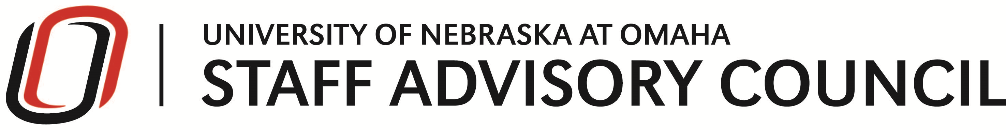 SAC General Meeting AgendaJuly 12, 2022 – 9:00 AM in CEC 127 This meeting was held under Chatham House Rule. Topics and decisions are fully and accurately represented but not individual speakers.Call to Order – 9:04 A.M.Guest Speaker Zach McGee – Campus Recreation  Full plate diet – we’re going to put out information starting this fall.Still working through what the program will look likeThis diet calls for an increase consumption of fiberUp to 40g10 to 15g is a typical American dietThe plan has 3 stagesThe first two involve boosting fiber consumption from whole foods like vegetables, fruits, whole grains, legumes, and nutsDrinking a lot of water Both will help to make someone feel fuller and avoid eating when you’re not hungryThe third stage involves reducing the intake of meat and dairy products as well as other foods high in calories and fat, and low in fiberThe vending machines at UNO used to always have a healthy sticker with healthy choices – but this seems to be lacking.Follow-up will be done to discuss making sure there are ample healthy options available.  Health and Wellness FairNovember 3rd in H&K; 10am-1pmWellness blood screeningSame dayGet your numbers to fill out the HRA  Open benefits enrollment and Health Risk Assessment (HRA)Monday, 10/25 – 11/12 at 5pmMore infoHRAParticipation is voluntary; however, by completing this survey, you will receive a personal health report that will help you assess and monitor your personal health status. Employees who are enrolled in the University’s medical plan and complete the HRA will also be eligible for enhanced wellness and preventive service benefits for themselves as well as their covered family members. Enhanced wellness and preventive services include:Increased annual preventive care allowance from $250 to $400 (for insureds age 2 and over)$0 co-payment for flu shots administered at an in-network pharmacy and submitted to the prescription drug program100% coverage for routine preventive colonoscopy once every 10 years beginning at age 45 (Services must be provided by an in-network or preferred provider)$0 co-pay for generic prescription drugs through CVS Caremark’s mail service only  American Red Cross blood driveUsually, the Monday after the Health and Wellness Fair in H&K 126More info to come Wellness on WheelsGet your wellness numbersDates TBD Health CoachingMore info Wellness Coaches work with students on matters including:Stress reductionStudy planningTime managementAcademic success strategiesGoal settingMotivationGallup Strengths-based coaching Sleep strategies H&K Membership Block membership - $15/monthBlock of specific timeQuestionsBlocks are hard to get in for – would there be anything more flexible?  You can come in during that specific block and stay longer – won’t chase you out.Full membership is $40/month.  What is the motivation of the pricing when you can go to another gym for $10/20 a month?Staff pay the same as students - $40/month Students cannot do block membershipAre you able to bring guests?Yes, one at a time – you are responsible for them.Time restrictions? Not for guests.$10 guest fee Winter walkers program – dates to come later this fall11-2pm every day for walking Approval of Minutes (attached)June 2022 minutes - ApprovedOfficer ReportsPresident’s Report Staff recognitionEmployee of the MonthJune – Jonathan Acosta, ACDCKudosAlli Deveney from Success AcademyAdvisor of the Month AwardMegan CarrollRecognizing staff members across campus is importantContinue to share opportunities Annual Salary NotificationFirefly > Employee Self Service > About MeAlso, look at your total compensation statementUNO’s Crisis Leave Sharing ProgramGood time to look at your leave balances – If you are close to the 280 vacation hours make sure to use it before you lose it.Donation goes off pay cycles so you must notify/fill out paperwork ahead of time to donatehttps://www.unomaha.edu/news/2019/01/make-use-of-donate-to-employee-crisis-leave-pool.php  Side Question:If an employee elects not to use the UNO health insurance, why aren’t they compensated for the employer-paid amount?Possibly to save money.  Not a common practice. New Mileage Rate Increase From $0.29 to $0.34/mile as of July 1 UNO Staffing/Leadership UpdatesJane Meza – Stepping down as UNOs associate vice chancellor for Global Engagement on July 15.Will begin role at UNMC July 18 as associate vice chancellor for Global Engagement and interim executive director for the Office of Health SecurityDavid Brown – University’s first Office of the Chancellor’s Executive in ResidenceFocus on opportunities for business collaborations, opportunities for UNO employees to sit on community boards, campus strategic priorities, etc. UNO Wide CommitteesUniversity Parking & Transportation CommitteeAngela Collins3-year term - Open3-year term - OpenJudicial CommitteeRachel RadelLolita SchumacherSarah Heimerman Amy Kica Medical Withdrawal Update (Attachment)30 day review window will be opening soonPlease provide any feedback on the feedback form when it opens or to Trent FredericksenTreasurer’s Report Have not received 2022-2023 funds yet No charges for this FY yetCommunity Engagement Chair No updateEvents Committee Chair Co-chair: Mindy Hunke Fall picnic – Dates that Chancellor Li is available. Faculty Senate to donate $500 towards dessertProfessional Development Chair Co-chair: Rachel Redwyn Approved one application for ~$1,700 Working to redevelop and design new applications New opportunities – Networking/mentoring eventsStrategic Planning & Culture Chair Co-chair: Kelly Johnson  No new updates AnnouncementsMemorial Park Concert – July 22 Campus closes early for parking – more information will be shared closer to that date Sheryl Crow is the headliner this yearBaxter Arena Open Skating in July  UNO Staff/Faculty/Students receive free admission  Skate rental is $3Calendar of datesFor the Good of the OrderSending out information for Stop the Bleed trainingPublic Safety training information coming soon Adjournment – 10:05 A.M.